ЧĂВАШ РЕСПУБЛИКИ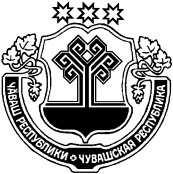 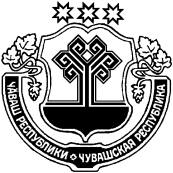 ЧУВАШСКАЯ РЕСПУБЛИКАЙĚПРЕÇ РАЙОН АДМИНИСТРАЦИЙĚ ЙЫШĂНУ13.05.2019       247 №Йěпреç поселокě АДМИНИСТРАЦИЯИБРЕСИНСКОГО РАЙОНА ПОСТАНОВЛЕНИЕ13.05.2019     № 247поселок ИбресиО внесении изменений в постановление администрации Ибресинского района  от  01.03.2017г. № 98 «Об утверждении Положения об оплате труда работников муниципальных учреждений  Ибресинского района Чувашской Республики, занятых в сфере  культуры»В соответствии с постановлением Правительства Российской Федерации от 09 ноября 2018г. №1338 «О внесении изменений в некоторые акты Правительства Российской Федерации», а также руководствуясь Федеральным законом от 06.10.2003 № 131-ФЗ «Об общих принципах организации местного самоуправления в Российской Федерации», администрация Ибресинского района п о с т а н о в л я е т:1.Внести в Положение об оплате труда работников  муниципальных учреждений Ибресинского района Чувашской Республики, занятых в сфере культуры , утвержденное постановлением  администрации Ибресинского района Чувашской Республики от 01.03.2017 года № 98 следующие изменения:        1.1.Раздел III дополнить  п.3.10  следующего содержания:«В качестве показателя эффективности работы руководителя федерального учреждения в обязательном порядке устанавливается выполнение квоты по приему на работу инвалидов (в соответствии с законодательством Российской Федерации).»        2.В типовой форме трудового договора с руководителями  (муниципальных)  учреждений культуры, утвержденной постановлением Правительства Российской Федерации от 12 апреля 2013 г. N 329 «О типовой форме трудового договора с руководителем государственного (муниципального) учреждения» внести  изменения:        2.1. Раздел III дополнить  следующего содержания:2.2.«выполнение квоты по приему на работу инвалидов (в соответствии с законодательством Российской Федерации)».2.3. «в подпункте «в» пункта 11 слово «целевые» исключить, дополнить словами «в том числе выполнение квоты по приему на работу инвалидов».        2.4. в сноске 8 слово «целевых» исключить.        3. Контроль за исполнением настоящего постановления возложить на отдел  информатизации и социального развития администрации Ибресинского района Чувашской Республики.        4. Настоящее постановление вступает в силу после его официального опубликования. Глава администрации Ибресинского района                                                                                         С.В.ГорбуновИсп. Константа Л.Ю.   8(83538) 2-15-77